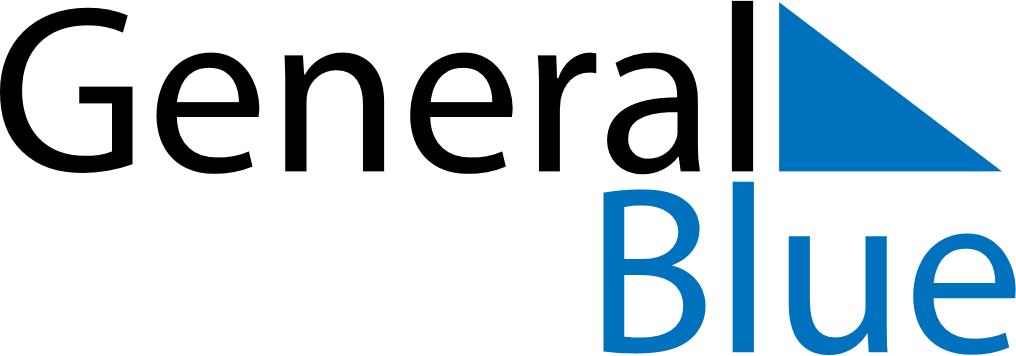 March 2030March 2030March 2030March 2030March 2030March 2030SwedenSwedenSwedenSwedenSwedenSwedenMondayTuesdayWednesdayThursdayFridaySaturdaySunday123Vasaloppet45678910111213141516171819202122232425262728293031Annunciation DayNOTES